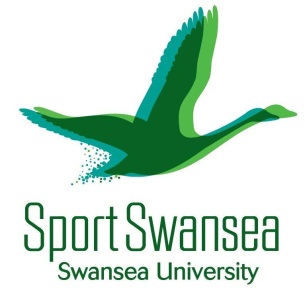 COACH AND CAR HIRE FORMClub….…………………………………………………………  Team…………………………………………………………………Event: CLUB MATCH / BUCS / TRAINING/CLUB TRIP/ OTHER (Circle applicable)If other please specify ……………………………………………………………………………………………………………………………………………………………………………………………………………………………………………………………………………………………………No. Persons Travelling …………………………………Car type or size coach required…………………………………Destination …………………………………………………Postcode…………………………………One way Mileage………………………………………..Date of Journey From …………………………………………… To……………..........................................Time of Departure from campus …………………………….Time of departure from venue…………………………………Is this trip being funded by Sport Swansea: Yes / NoPerson responsible for the trip……………………………………………………………………………………Person/s driving the hired vehicle…………………………………………………………………………………Signed………………………		Position…………………………………………………………………….Date ………………………..		Mobile No………………………………………………………………...ALL TRANSPORT MUST BE BOOKED THROUGH SADIE IN THE SPORT SWANSEA OFFICE AND YOU MUST BOOK AT LEAST ONE WEEK IN ADVANCE.